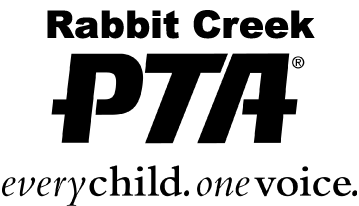 Meeting MinutesAugust 9, 2022 at RC in LibraryPresent:Kelly Quisenberry, Jenah Coates, Adrean Czajkowski, Melissa Frey, Juleen Rogness, Julia Taylor, Jill Boyd, Kristina Peterson, Heather Helzer, Steve Ring, Kristin Schoetz, Kelly Taylor-Lee, Laurie Wade, Tim Frey  Call to Order: @ 7:03pm Review & Approve May Meeting mins Agenda- Jill Motions to approve May mins and Agenda, Melissa secondedBudget 2022/23- Melissa motioned and Jill seconded Principal Report: Kristina PetersonASD’s Theme this year-building a better future Rabbit Creek Staffing- Need Para’s & noon duties needed, need 3 noon duties in order to have outdoor lunch recess Staffing issue with the district- busing, student nutrient, Operations ASD is offering incentives for Paras & bus drivers Social emotional block & teachers will do SEL as neededASD focus on student growth/ ASD mission is growth mind set Focus on Procedures- Arrival & DismissalSchool Routines Elimination of visitors on the playground/campus during the school day Volunteer vetting-no paper copies this year, must be done online. Allow at least 7 days prior to volunteering to be approved Building relationships with new teachers and students Back to school night- 4:30pm-6pm (outside unless weather) Treasures’ Report: Adrean CzajkowskiSee Treasure report/ Budget 2022-2023Grant Request- Mr. Pemble Paint for the new soccer goals (6quarts $90)New balls Asking for a total of $500 for grantJoleen motioned and Kelly seconded, all approved Current Business:Back to School night- 8/16 4:30pm-6pm Popsicle at our boothFundraising- meeting at Texas roadhouse 8/12 and Papa Murphy’s Opportunities Reached out to Hilltop & Alyeska for free skiing- for jog-a-thon winnersKindergarten Welcome-Kelly Quisenberry8/25 Kelly will be there to chat with kindergarten parents about PTA Committee Updates--Boohoo/Yahoo Kindergarten Breakfast-Jessica RiedelJog-a-thon update- Kelly Taylor- Lee & Heather HelzerRockin Rabbit-theme-talking about dates with Mr.Pemble Discussing prizes, possible change in how we take pledges Memory Book- Terra Neff- more info to come Spirit wear-Chris Barnes- more info to comeSchool Picture day-Jenah CoatesSept 28th more information to come Membership-Amanda Fowler- Jill Boyd filled in Pizza Party- most PTA memberships per classroom President’s Report: Kelly Quisenberry Back to school night- Chromebook to help with getting sign up volunteers, Ipad’s to help people join the PTA  Adjourned- 8:50pm				      Important Upcoming Dates:Back to School night-Aug 16th 4:30-6pmFirst day of school- Aug 18th (kinder starts Aug 25th)Newsletter Deadline- Aug 10th, 2022Labor Day-No School Sept 5th Next Board Meeting: September 13th In RC Library 